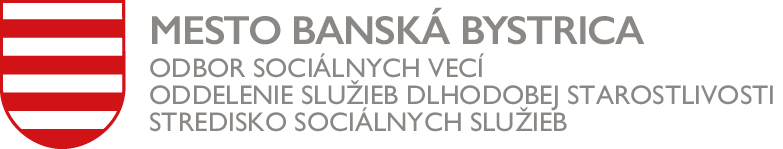 Dotazník spokojnosti s poskytovanou sociálnou službou:☐Denný stacionárVážený pán/pani,dovoľujeme si Vás požiadať o vyplnenie nasledovného dotazníka, ktorého cieľom je zistiť Vašu spokojnosť, príp. nespokojnosť s poskytovanou službou. Otázky si prečítajte a odpoveď označte krížikom na stupnici 1-, pričom 1 je najlepšie hodnotenie a 5 najhoršie hodnotenie. Dotazník je anonymný, preto nemajte obavu vyjadriť svoj vlastný názor, ktorý môže prispieť k skvalitneniu sociálnej služby.                                                                                               Mgr. Lenka Presperínová                                                                                                     vedúca zariadenia1.  Ako dlho využívate služby nášho zariadenia ? menej ako rok 1-2  2-5 rokov viac ako 5 rokovOblasť opatrovateľskej starostlivosti2. Do akej miery ste spokojný/á s úkonmi opatrovateľskej starostlivosti?Je niečo čo by chceli  zmeniť, príp. pochváliť?..........................................................................................................................................................................................................................................................................................................................................................................................................................................................................................................................................................................................................................................................................................................................................................................................................................................................................................................................................Oblasť sociálnej práce4.  Ako by ste ohodnotili prácu sociálnych pracovníkov?5. Je potrebné niečo zmeniť?............................................................................................................................................................................................................................................................................................................................................................................................................................................................................................................................................................................................................................................ Oblasť sebarealizácie a využívania voľného času6.  Ako ste spokojný/á s aktivitami, ktoré sú pre Vás pripravované za účelom trávenia     voľného času?	7. Ako by ste chceli tráviť voľný čas? ..................................................................................................................................................................................................................................................................................................................................................................................................................................................................................................................................................................................................................................................................................................................................................................................................................................................................................................................................................................Oblasť vybavenosti priestorov a upratovania 8. Ako ste spokojný/á s upratovaním a údržbou zariadenia?9.  Čo by ste chceli zmeniť na priestoroch,  v ktorých sa nachádzate? ................................................................................................................................................................................................................................................................................................................................................................................................................................................................................Oblasť stravovania10. Do akej miery ste spokojný/á so stravou?						11. V čom by sa mala zlepšiť úroveň stravovania?.................................................................................................................................................................................................................................................................................................................................................................................................................................................................................Oblasť komunikácie a poskytovania informácií12. Ako ste spokojný/á so spôsobom komunikácie a podávaním informácií zamestnancov?13. Čo by ste zmenili? .................................................................................................................................................................................................................................................................................................................................................................................................................................................................................Oblasť iných činností14. Ako ste spokojný/á s ponukou iných činností zabezpečovaných našim zariadením?15. Ako by ste popísali atmosféru v zariadení?☐  veľmi dobrá až rodinná☐   skôr dobrá☐   neutrálna☐   zlá16. Máte možnosť na podávanie podnetov, sťažností, pripomienok k poskytovanej službe?                              ☐   áno a sú akceptované☐   áno, ale nie sú akceptované☐   neviem o takej možnosti☐   nie, nemám takú možnosť              17. Ako hodnotíte celkovo poskytované služby naším zariadením?☐    veľmi dobré☐    skôr dobré☐    neutrálne☐    skôr zlé☐    zlé 18. Odporučili by ste naše zariadenie svojim priateľom známym?         ☐   áno☐    nie      19. Je niečo, čo by ste navrhovali zmeniť, zlepšiť?................................................................................................................................................................................................................................................................................................................................................................................................................................................................................................................................................................................................................................................................Ďakujeme za Váš čas 12345Pomoc pri stravovaní a pitnom režimePomoc pri osobnej a celkovej hygienePomoc pri obliekaní, obúvaní, vyzliekaní, vyzúvaníPomoc pri chôdzi, vstávaní, polohovaníPomoc pri manipulácií s predmetmi12345Prvý kontakt so sociálnym pracovníkom Poskytovanie sociálneho poradenstvaVybavovanie úradných záležitostíRiešenie problémovPodpora kontaktu s rodinou, komunikácia s príbuznýmiRešpektovanie potrieb a záujmov12345Spokojnosť s ponúkanými záujmovými činnosťami v zariadeníAktivity podporujú udržiavanie a rozvoj mojich zručností a schopnostíMám dostatočný priestor na vlastné záujmyMám záujem o trávenie voľného času v kolektíveMám možnosť účastí na kultúrnych podujatiach aj mimo zariadeniaJe dostatok spoločenských aktivít v zariadení12345Zariadenie je vždy čisté a upratanéSpokojnosť s vybavením vnútorných priestorovSpokojnosť s vonkajším prostredím, exteriérom zariadenia12345Strava je vždy tepláStrava je pestrá a chutnáPorcie sú primeranéSo stravou som spokojný/á12345Slušná a ústretová komunikáciaOchota vysvetliť, ak niečomu nerozumiemDobrá informovanosť, dostatok informáciíZrozumiteľnosť podávania informácií12345Ponuka regeneračno–rekondičných služieb (masáže, fyzioterapeut, ADOS)Kadernícke a pedikérske službyDuchovná činnosťZabezpečovanie liekov a zdravotníckeho materiáluZabezpečovanie kompenzačných pomôcokZabezpečenie odborníkov z iných oblastí (psychológ, psychiater, ...)